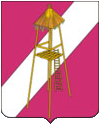     СОВЕТ СЕРГИЕВСКОГО СЕЛЬСКОГО ПОСЕЛЕНИЯ КОРЕНОВСКОГО РАЙОНАР Е Ш Е Н И Е23 сентября 2016 года 								№ 130ст.СергиевскаяО вступлении в должность главы Сергиевского сельского поселения Кореновского района С.А. БасееваВ соответствии с Федеральным законом от 06 октября 2003 года № 131-ФЗ «Об общих принципах организации местного самоуправления в Российской Федерации», Уставом Сергиевского сельского поселения Кореновского района, решением территориальной избирательной комиссии Кореновская от 19 сентября 2016 года № 25/238 «О результатах выборов главы Сергиевского сельского поселения Кореновского района» Совет Сергиевского сельского поселения Кореновского района р е ш и л:1. Вступление в должность главы Сергиевского сельского поселения Кореновского района Басеева Сергея Анатольевича считать состоявшимся     23 сентября 2016 года.2. Настоящее решение обнародовать на информационных стендах поселения и разместить в сети Интернет на официальном сайте администрации Сергиевского сельского поселения Кореновского района.3. Решение вступает в силу со дня его подписания. Глава Сергиевского сельского поселения   Кореновского района                                                                             С.А. Басеев                       